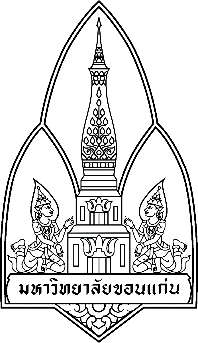 คำสั่งมหาวิทยาลัยขอนแก่น ที่             / เรื่อง แต่งตั้งบุคลากรให้เป็นหัวหน้าโครงการ -------------------------------------------------------เพื่อให้เกิดความคล่องตัวในการดำเนิน โครงการ  เป็นไปอย่างมีประสิทธิภาพ ประสิทธิผล และบรรลุวัตถุประสงค์ของโครงการ    อาศัยอำนาจตามความใน มาตรา 37 (1) แห่งพระราชบัญญัติมหาวิทยาลัยขอนแก่น พ.ศ. 2558 และ คำสั่งมหาวิทยาลัยขอนแก่น ที่ 5637/2563 ลงวันที่ 3 กรกฎาคม พ.ศ. 2563  เรื่อง การมอบอำนาจให้รองอธิการบดีปฏิบัติการแทนอธิการบดี จึงแต่งตั้งให้   สังกัด เป็นหัวหน้าโครงการ    โดยมีอำนาจหน้าที่ดำเนินโครงการ อย่างเต็มความสามารถไม่ก่อให้เกิดความเสียหายต่อมหาวิทยาลัย และปฏิบัติตามระเบียบมหาวิทยาลัยขอนแก่น ว่าด้วย การจัดซื้อจัดจ้างและการบริหารพัสดุ เพื่อการวิจัยและพัฒนา และเพื่อการให้บริการทางวิชาการ พ.ศ. 2563  ประกาศ คำสั่ง  ที่เกี่ยวข้องอย่างเคร่งครัด  หากเกิดปัญหาให้ดำเนินการแก้ไขปัญหาด้วยความรอบคอบ โดยคำนึงถึงผลประโยชน์แก่ทางมหาวิทยาลัยเป็นสำคัญ              ทั้งนี้ ตั้งแต่ วันที่      จนเสร็จสิ้นโครงการ สั่ง ณ วันที่             พ.ศ.   (ศาสตราจารย์มนต์ชัย ดวงจินดา)      รองอธิการบดีฝ่ายวิจัยและบัณฑิตศึกษา  ปฏิบัติการแทนอธิการบดีมหาวิทยาลัยขอนแก่น	